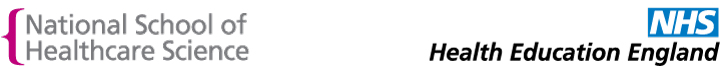 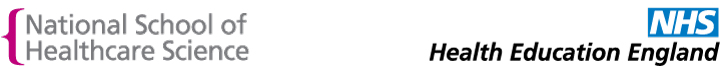 Example Specific, Measurable, Achievable, RealisticTime-based (SMART) Objectives logTraineeTraining officerDate of meetingObjectiveMeasureDue dateAchieved Yes/No